COĞRAFYA DERSİ 12. SINIF 1. DÖNEM 2. YAZILI SORULARI (9)… – …  EĞİTİM VE ÖĞRETİM YILI ………..……………..… OKULU 12/… SINIFICOĞRAFYA DERSİ 1. DÖNEM 2. YAZILISITarih: …/…/……ADI SOYADI:………………………… NU:………….. PUAN:………1) Aşağıda verilen dilsiz Türkiye haritası üzerindeki numaralandırılmış bölümlerin adlarını yazınız.(5p)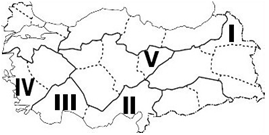 2) Aşağıdaki cümlelerde verilen boşlukları en uygun kelime ya da kelime grupları ile doldurunuz.(10 puan)=> Almanya’da sanayinin gelişmesinin temelinde, …………………….. ve …………………….. havzalarındaki maden kömürü  yataklarının önemli etkisi vardır.=> Günümüzde toplumların gelişim sürecinde etkili olan en önemli faktör ………………….=> Sanayi devriminden önce dünyada etkili olan ekonomik faaliyet ………………………………….. idi.=> Kırsal kesimden kentlere yaşanan yoğun göç sonunda hem mekansal hem de kültürel olarak kentten soyutlanmış …………………………………. adı verilen bölgeler ortaya çıkmıştır.3) Aşağıda verilen kavram haritasındaki boşlukları uygun cümlelerle doldurunuz.(10 puan)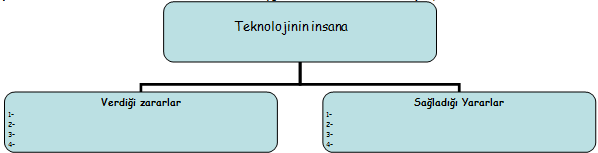 4-Aşağıda verilen Marmara Bölgesi Fiziki haritasında numaralarla gösterilmiş yerlerin adını doğru olarak yazınız.(20p)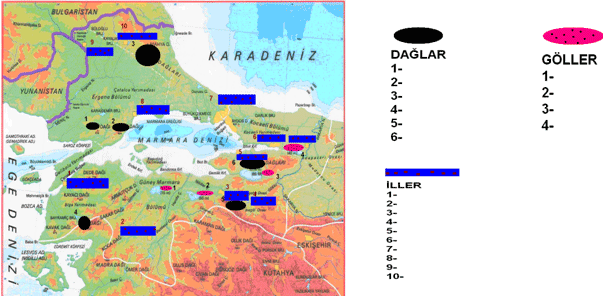 5-)Ege Bölgesinde bulunan horst ve grabenleri bir şekil üzerinde isimleriyle beraber gösteriniz.(10p)6-Aşağıda verilen çoktan seçmeli soruları doğru olarak cevaplayınız.(20p)1)Marmara kentleşme oranının en fazla olduğu bölgemizdir.Aşağıdakilerden hangisi kentleşme oranının yüksek olduğunu kanıtı olamaz?a) Sanayinin gelişmesib) Tüketici nüfusun artmasıc) Ortalama yükseltinin azlığıd) Tarım dışı faaliyetlerin gelişmesie)Enerji tüketiminin artması2)Aşağıda birlikte verilen göllerin hangilerinin tamamı Güney Marmara Bölümünde yer alır?a) Manyas, Büyük Çekmece, Küçük Çekmeceb) Ulubat, Terkos, Sapancac) Manyas, Terkos, İznikd) Manyas, Ulubat, İznike) Durusu, Sapanca, Ulubat3)Aşağıdakilerden hangisi, Marmara Bölgesini diğer coğrafi bölgelerden ayıran bir özellik değildir?a) Yükselti ortalamasının az olmasıb) Toplam nüfusta ilk sırayı almasıc) Aşırı sayıda göç almasıd) Endüstrinin gelişmiş olmasıe) Maden bakımından zengin olması4)Marmara Bölgesinde nüfusun en fazla olduğu yer Çatalca – Kocaeli Bölümüdür.Aşağıdakilerden hangisi nüfusun burada yoğunlaşmasında en az etkilidir?a) Sanayinin gelişmişliğib) Gelir kaynaklarının çeşitliliğic) Diğer bölgelerden göç almasıd) Tarım ürünlerinin çeşitliliğie) Özel konumunun elverişliliği5)* Ekonomisi ormancılığa ve hayvancılığa dayanır.* Eğim ve engebe tarım alanlarını daraltmıştır.* Nüfus yoğunluğu azdır.* Yıkıcı depremler görülmez.Yukarıdaki özellikler Türkiye’nin hangi bölümüne aittir?a) Ergeneb) Yıldız dağlarıc) Güney Marmarad) Çatalca – Kocaelie) Orta Karadeniz6)En fazla göç veren bölgelerden birisi de Karadeniz Bölgesidir.Bu bölgemizdeki göçler aşağıdakilerden hangisine bağlı değildir?a) Yerşekillerinin elverişsizliğineb) Tarım alanlarının darlığınac) Kırsal nüfusun yoğunluğunad) Yağışın çok olmasınae) Sanayinin gelişmemiş olmasına7)Kıyıda olmasına rağmen Doğu Karadeniz Türkiye’de sebzeciliğin en az geliştiği yerlerdendir.Bu durumun ana nedeni aşağıdakilerden hangisidir?a) Toprağın verimsiz olmasıb) Yerşekillerinin engebeli olmasıc) Bitki örtüsünün gür olmasıd) Bulutlu gün sayısının fazla olmasıe)  Tarım alanlarının dar olması8)Karadeniz Bölgesi bir çok alanda ülkemizde ilk sıraları alır.Aşağıdakilerden hangisinin, Türkiye (bilgi yelpazesi.net) üretiminin yarıdan fazlasının Karadeniz Bölgesinden sağlandığı söylenemez?a) Tütünb) Taşkömürüc) Balıkd) Fındıke) Keten – kenevir9)I – FındıkII – AyçiçeğiIII – Keten – kenevirSırasıyla hangi illerimizin en belirgin ürünleridir?a) I – Rize           II – Edirne            III – Zonguldakb) I – Ordu          II – Kırklareli         III – Sinopc) I – Samsun     II – İzmit               III – Kastamonud) I – Rize           II – Tekirdağ         III – Bilecike) I – Ordu          II – Tekirdağ         III – Kastamonu10)Ege ve Akdeniz Bölgeleri karşılaştırıldığında Ege bölgesi için aşağıdakilerden hangisi söylenemez?a) Linyit çıkarımı daha fazladırb) Sıcaklık değerleri daha düşüktürc) Horst ve grabenler daha fazladırd) Nüfus yoğunluğu daha azdıre) Doğal plajlar daha fazladır.11)Aşağıdakilerden hangisi Ege Bölgesinde fay ( kırık) hatlarının geniş yer tutmasının bir sonucudur?f) Tarım alanlarının fazla olmasıg) Sıcak su kaynaklarının yaygın olmasıh) Kıyı önünde çok sayıda ada bulunmasıi) Kıyılarının fazla girintili çıkıntılı olmasıj) Doğal plajların çok olması12)Ege Bölgesi; doğu – batı yönünde denize dik uzanan kırıklı dağların fazla olduğu bir bölgedir.Aşağıdakilerden hangisi bu dağlardan biri değildir?a) Marda dağıb) Bolkar dağlarıc) Bozdağlard) Aydın Dağlarıe) Yunt Dağları13)Erzurum – Kars Bölümünün Türkiye ekonomisine en önemli katkısı hangi alandadır?a) Maden çıkarma ve işlemeb) Endüstri bitkileri üretimic) Hayvancılık ve hayvan ürünlerid) Tahıl üretimie) Sebze ve meyve üretimi14)Aşağıdakilerden hangisi Doğu Anadolu Bölgesi için doğru değildir?a) Nüfus yoğunluğunun en az olduğu bölgedir.b) Ulaşım güçlükleri görülürc) Maden kaynakları bakımından zengindir.d) Tarımsal nüfus yoğunluğu fazladır.e) Yıllık sıcaklık farkı azdır.15)I – Güney Marmara bölümüII – Yıldız dağları BölümüIII – Kıyı EgeIV – Erzurum – Kars BölümüYukarıdaki bölümlerin hangisi yada hangilerinde geçim kaynağı hayvancılık faaliyetlerine bağlıdır?a) Yalnız IVb) I ve IIc) II ve IVd) II ve IIIe) I ve III16)I – Maden çıkarımıII – Elektrik üretimiIII – HayvancılıkIV – Sanayi ürünleriV – TurizmDoğu Anadolu Bölgesinin Türkiye ekonomisine katkısı yukarıdakilerden hangilerinde en azdır?a) I ve IIb) I ve Vc) II ve IIId) III ve IVe) IV ve V17)GAP’ın tamamlanmasıyla Güneydoğu Anadolu bölgesinde aşağıdaki ürünlerden hangisinin ekim alanları daralma gösterir?  a) Pamukb) Pirinçc) Sebzed) Mercimeke) Antep fıstığı18)Güneydoğu Anadolu Bölgesi aşağıda verilen ürünlerin hangilerinin üretiminde ilk sırada yer alır?a) Antep fıstığı – üzümb) Üzüm – tütünc) Antep fıstığı – tütünd) Üzüm – pamuke) Kırmızı mercimek – Antep fıstığı19)Aşağıdakilerden hangisi Doğu Anadolu Bölgesinin özellikleri arasında yer almaz?a) Ortalama yükseltisi fazladır.b) Yer altı zenginliği azdır.c) Ulaşım gelişmemiştir.d) Kışlar oldukça sert geçere) Volkanik alanlar yaygındır.20)Akdeniz Bölgesinin bölümleri için yapılan kıyaslamalardan hangisi yanlıştır?a) Antalya Bölümü – Seracılık gelişmiştirb) Adana Bölümü – Sanayi daha yaygındırc) Antalya Bölümü – Karstik alanlar yaygındırd) Adana Bölümü – Yer şekilleri  daha engebelidire)Antalya Bölümü – Turizm gelişmiştir7-Aşağıdaki bulmacayı uygun biçimde doldurunuz.(25p)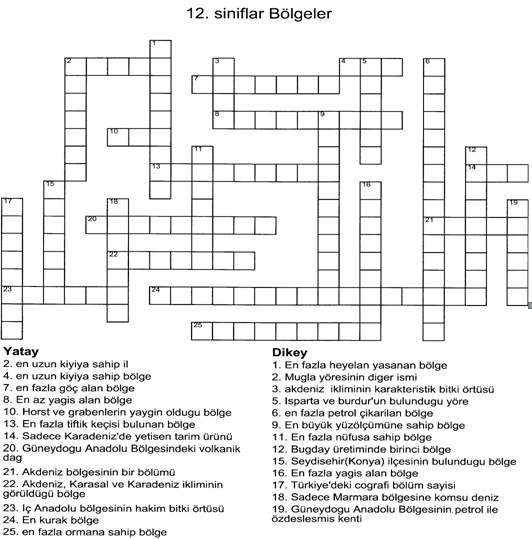 Başarılar Dilerim…